Draga djeco!Danas ćemo bojicama crtati pticu komplementarnim kontrastom.Ponovimo koje su boje komplementarne.KOMPLEMENTARNI KONTRAST:CRVENO – ZELENOPLAVO – NARANČASTOŽUTO – LJUBIČASTOOdaberite bilo koji komplementarni kontrast boja(možete odabrati samo jedan par ili sve, na vama je) i nacrtajte i obojite pticu. Budite maštoviti i kreativni.  Pozadinu papira ne morate bojiti.Evo primjera: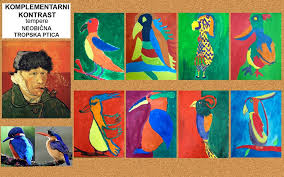 Ugodan rad vam želim!